附件2：培训地点交通指南南昌市凯美开元名都大酒店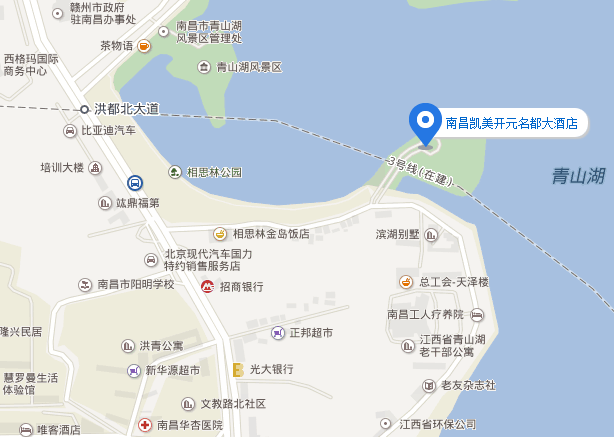 周边交通：驾车：酒店地处南昌青山湖区湖滨南路99号；飞机：昌北机场 驾车距离25.0公里（约41分钟）；火车：南昌西站 驾车距离20.9公里（约52分钟）；火车：南昌站 驾车距离6.2公里（约16分钟）。